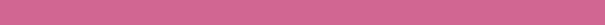 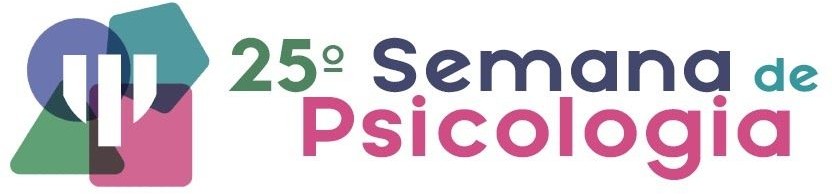 NOME DO TRABALHO (MÁXIMO 15 PALAVRAS)NÍVEL DO TRABALHO EIXO TEMÁTICO PRINCIPAL EIXO TEMÁTICO SECUNDÁRIOExempla da Silva Fernanda 123.456.789-10 Universidade Federal de Uberlândia emaildasilva@gmail.comExempla da Silva Fernanda 123.456.789-10 Universidade Federal de Uberlândia emaildasilva@gmail.comExempla da Silva Fernanda 123.456.789-10 Universidade Federal de Uberlândia emaildasilva@gmail.comExempla da Silva Fernanda 123.456.789-10 Universidade Federal de Uberlândia emaildasilva@gmail.comExempla da Silva Fernanda 123.456.789-10 Universidade Federal de Uberlândia emaildasilva@gmail.comExempla da Silva Fernanda 123.456.789-10 Universidade Federal de Uberlândia emaildasilva@gmail.comExempla da Silva Fernanda 123.456.789-10 Universidade Federal de Uberlândia emaildasilva@gmail.comExempla da Silva Fernanda 123.456.789-10 Universidade Federal de Uberlândia emaildasilva@gmail.comExempla da Silva Fernanda 123.456.789-10 Universidade Federal de Uberlândia emaildasilva@gmail.comExempla da Silva Fernanda 123.456.789-10 Universidade Federal de Uberlândia emaildasilva@gmail.comRESUMOPalavras-chaves: “Palavra-chave 1”. “Palavra-chave 2”.